Руководствуясь Гражданским кодексом Российской Федерации, Земельным кодексом Российской Федерации, федеральными законами от 06.10.2003 №131-ФЗ «Об общих принципах организации местного самоуправления в Российской Федерации», от 28.12.2009 № 381-ФЗ «Об основах государственного регулирования торговой деятельности в Российской Федерации», Приказом Министерства сельского хозяйства, торговли, пищевой и перерабатывающей промышленности Оренбургской области от 15.06.2020 № 141 «Об утверждении порядка разработки и утверждения схемы размещения нестационарных торговых объектов на территории Оренбургской области» постановляю:      1.Внести изменения в постановление администрации муниципального образования Соль-Илецкий городской округ от 30.11.2017 № 3112-п «Об утверждении Порядка организации и проведения аукциона по продаже права на размещение нестационарных торговых объектов на территории муниципального образования Соль-Илецкий городской округ» (в редакции постановления администрации муниципального образования Соль-Илецкий городской округ от 14.04.2022 № 729-п):1.1.Пункт 6 изложить в новой редакции «Контроль за исполнением настоящего постановления возложить на заместителя главы администрации городского округа по экономике, бюджетным отношениям и инвестиционной политике Шайхутдинова И.Ф.».1.2.Приложение № 3 к постановлению от 30.11.2017 № 3112-п «Об утверждении Порядка организации и проведения аукциона по продаже права на размещение нестационарных торговых объектов на территории муниципального образования Соль-Илецкий городской округ» изложить в новой редакции, согласно приложению № 1 к настоящему постановлению.2.Контроль за исполнением настоящего постановления возложить на заместителя главы администрации городского округа по экономике, бюджетным отношениям и инвестиционной политике Шайхутдинова И.Ф.         3.Постановление вступает в силу после его официального опубликования.Глава муниципального образованияСоль-Илецкий городской округ                                                    В.И.ДубровинСОСТАВаукционной комиссии по проведению аукциона по продаже правана размещение нестационарных торговых объектовна территории муниципального образования Соль-Илецкий городской округ(далее – аукционная комиссия)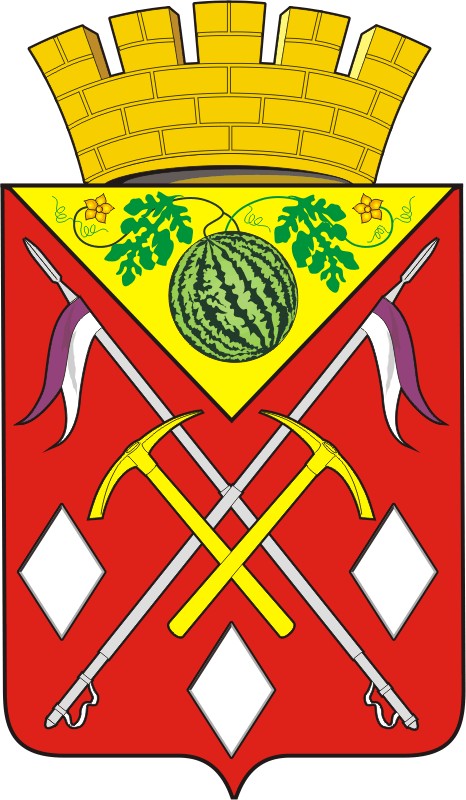 О внесении изменений в постановление администрации муниципального образования Соль-Илецкий городской округ от 30.11.2017 № 3112-п «Об утверждении Порядка организации и проведения аукциона по продаже права на размещение нестационарных торговых объектов на территории муниципальногообразования Соль-Илецкий городской округ»Председатель комиссии-заместитель главы администрации городского округа по экономике, бюджетным отношениям и инвестиционной политике;Заместитель председателя комиссииСекретарь комиссии-заместитель председателя  комиссии, председатель  комитета экономического анализа и прогнозирования администрации городского округа;-главный специалист комитета экономического анализа и прогнозирования администрации городского округа;Члены аукционной комиссии:Члены аукционной комиссии:Член комиссии:-начальник финансового управления администрации городского округа;Член комиссии:-начальник управления муниципального контроля и земельных отношений;Член комиссии:-начальник отдела по управлению муниципальным имуществом администрации городского округа;Член комиссии:-главный специалист юридического отдела администрации городского округа;